  PETTY CASH REIMBURSEMENT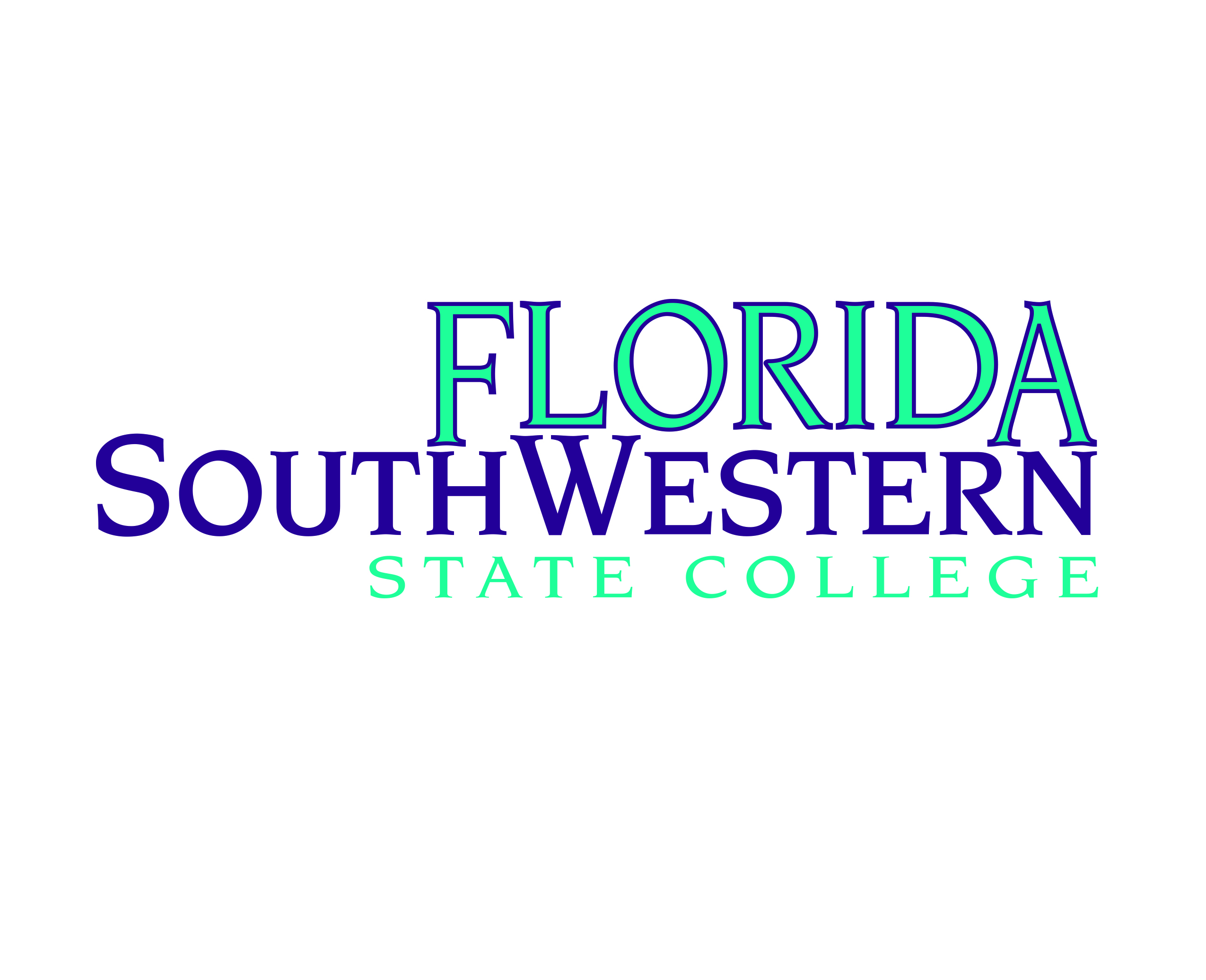 AMOUNT $ __________________DATE: __________________PURPOSE: ____________________________________________________________________DEPARMENT NAME: __________________________________________________________BANNER INDEX ____________________________	ACCOUNT ___________________I hereby certify that the above expenses are for College business purposes only and are necessary in the performance of my official duties. __________________________________		_______________________________Budget Administrator Signature			Club Officer (If Club Account)__________________________________	                     		       Club Advisor (If Club Account)Funds Received by: _______________________________________   Date: ______________Cashier _________________________________________________